REGISTRATION FORM FOR ELEMENTAL MEDIATION/NEUTRAL EVALUATION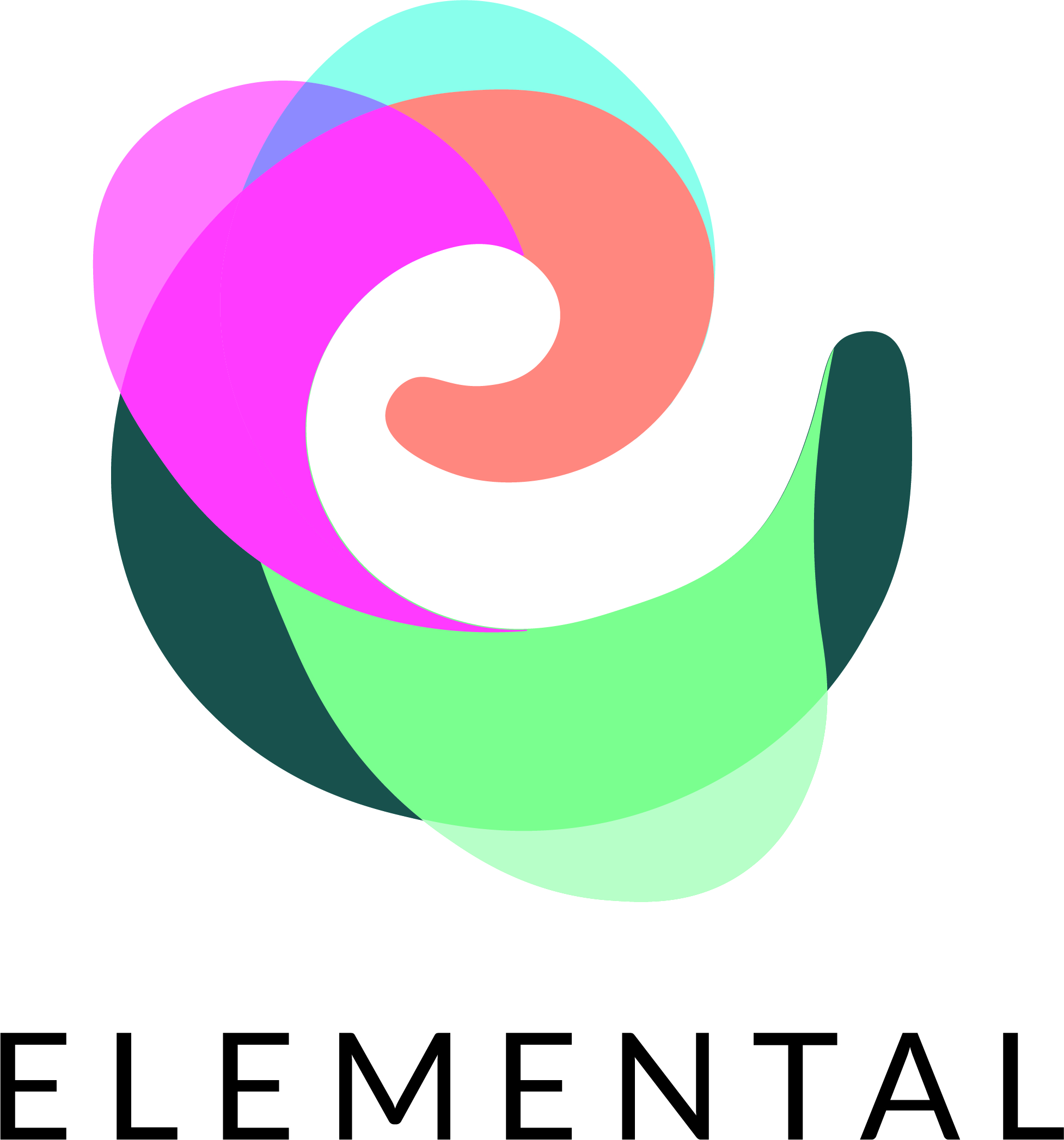 The following steps should be followed:Claimant to complete form and send to Defendant for completionDefendant completes form and sends back to Complete Mediation ensuring the Claimant is copied in so they can see the Defendants comments.A mediator is appointed and the Elemental timeline comes into play.PartiesPartiesClaimant:Defendant:Other:Nature of DisputeNature of DisputeDate of Accident/Dispute ArisingDate of Accident/Dispute ArisingIs liability admitted?Yes	No 	What damages is Claimant seeking to recover?What damages is Claimant seeking to recover?Personal injury – please describe nature of injury, treatment, recovery period and, if appropriate, residual symptoms.Loss and damage – please describe nature of loss and quantify.Defendant's non-confidential commentsDefendant's non-confidential comments